Приложение №2. Цифровые образовательные ресурсы для закрепления материала об основных элементах диаграмм и графиков 
для учеников 6, 7 классовКРОССВОРДhttp://puzzlecup.com/?guess=5FEE49676812DC6D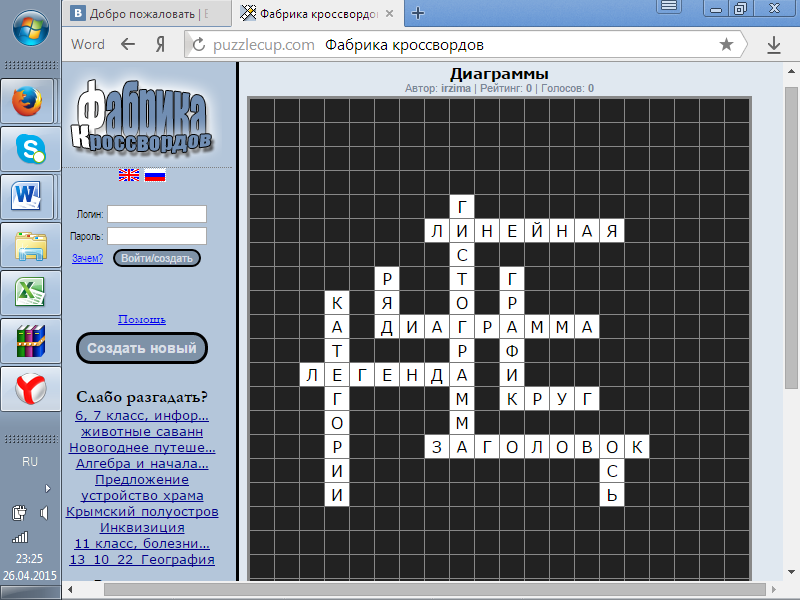 РЕБУСЫhttp://rebus1.com/index.php?item=rebus
_generator&enter=1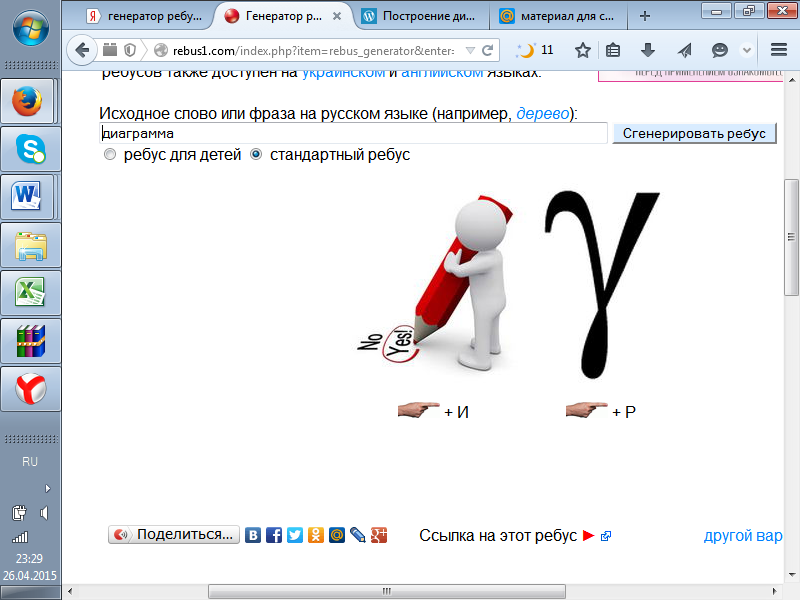 